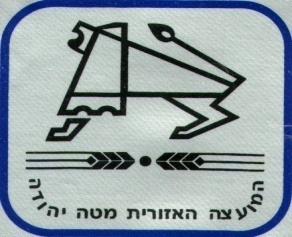 60 פלוס מינוס...אוקטובר 2019 - יוני 2020תכנית הרצאותבמועדון לאזרח הוותיק בנחםימי שני 18:00-19:30הנריקה צימרמןהנריקה צימרמןהנריקה צימרמן14.11.19'סופת החול' במזרח התיכון.יואב יוכפזיואב יוכפזיואב יוכפז211.11.19סוד האינטליגנציה הרגשית.אלה צ'רניאקאלה צ'רניאקאלה צ'רניאק318.11.19אדריכלות היא פוליטיקה: "ארמונות תת קרקעיים" במוסקבה. על תחנות הרכבת.פרופ' צבי לדרמןפרופ' צבי לדרמןפרופ' צבי לדרמן425.11.19בעקבות מלכה כנענית מסתורית. על חפירות בית שמש.זהר נבוןזהר נבוןזהר נבון52.12.19מונטנגרו -  הפנינה של יגוסלביה.אירית כינוראירית כינוראירית כינור69.12.19דווקא החלשים שורדים.נפתלי הילגרנפתלי הילגרנפתלי הילגר716.12.19אלסקה הפראית: "כתר היבשת".יואל שתרוגיואל שתרוגיואל שתרוג830.12.19מרוקו – באורות, צללים וצלילים.פרופ' יאיר זקוביץפרופ' יאיר זקוביץפרופ' יאיר זקוביץ96.1.20הומור במקרא.איציק עזראאיציק עזראאיציק עזרא1013.1.20חמאס, חיזבללה, דעאש וטרור היחידים: איך פועל המודיעין הישראלי נגדם?פרופ' ידידיה גפניפרופ' ידידיה גפניפרופ' ידידיה גפני1120.1.20השימוש בהנדסה גנטית ברפואה המודרנית.פרופ' חנה יבלונקהפרופ' חנה יבלונקהפרופ' חנה יבלונקה1227.1.20ניצולי שואה , לא מה שחשבתם.פרופ' יאיר זקוביץפרופ' יאיר זקוביץפרופ' יאיר זקוביץ133.2.20סופים הם לפעמים געגועים, על סופי ספרים במקרא.אשר גנישאשר גנישאשר גניש1410.2.20"כי האדם עץ השדה"אירית כינוראירית כינוראירית כינור1517.2.20בעקבות השעון הביולוגי – פרס נובל 2017 .ד"ר ינון שבטיאלד"ר ינון שבטיאלד"ר ינון שבטיאל1624.2.20נחלי פרא שוצפים בממלכת ירדן.עמית אברוןעמית אברוןעמית אברון172.3.20מוזיקה, מוח ורגש.נפתלי הילגרנפתלי הילגרנפתלי הילגר1816.3.20צ'ילה והאי פסחא – סוף העולם...ימינה..פרופ' אביגדור שנאןפרופ' אביגדור שנאןפרופ' אביגדור שנאן1923.3.20המלך הרשע ירבעם – שבח וגנאי.ד"ר רמי קלייןד"ר רמי קלייןד"ר רמי קליין2030.3.20האיים המכושפים – איי גלפגוס, אקוודור.ריקי בודנהיימרריקי בודנהיימרריקי בודנהיימר2120.4.20לציון יום הזיכרון לשואה ולגבורה – זיכרון אז, עכשיו ובעתיד.אוריאל פיינרמןאוריאל פיינרמןאוריאל פיינרמן2227.4.20"אנו מכריזים בזאת" – מאחורי הקלעים של מגילת העצמאות.פרופ' ניסים קלדרוןפרופ' ניסים קלדרוןפרופ' ניסים קלדרון234.5.20חיים גורי – על יפי הבלורית והתואר.רווית חבשושרווית חבשושרווית חבשוש2411.5.20סרדיניה – אי הרועים שנשכח מחוץ לזמן ולהיסטוריה.אילן מנוליסאילן מנוליסאילן מנוליס2518.5.20האדם בחלל – האם נגיע בקרוב למאדים?משה חרמץמשה חרמץמשה חרמץ2625.5.20ציון בציונות – שאלת ירושלים במפעל הציוני 1937-1948 .גרי פאלגרי פאלגרי פאל271.6.20התפוצצות אוכלוסין – מה צופן לנו העתיד מבחינת ילודה ודמוגרפיה?ד"ר יצחק נויד"ר יצחק נויד"ר יצחק נוי288.6.20יהודי ארה"ב.פרופ' עוזי רביפרופ' עוזי רביפרופ' עוזי רבי2915.6.20האסלם באירופה.פרופ' אביגדור שנאןפרופ' אביגדור שנאןפרופ' אביגדור שנאן3022.6.20בלעם של חז"ל.גבי שדהגבי שדהגבי שדה3129.6.20מופע לסוף שנת הפעילות - ספור חיי דרך מסע מוסיקלי אישי. אופרות, מחזות זמר ועוד. ליווי פסנתר – עמרי רבלין.